Resources WorkstreamProgress to dateFragmentary knowledge is available in the State sector about the practicalities of collecting and publishing quality disability data and evidence. Funding has been secured from the Ministry of Social Development and Oranga Tamariki to employ a contractor to design, consolidate and publish resources on disability data and evidence. These resources will be published on the Office for Disability Issues website. Relevant links to the Stats NZ website will be added, where needed. The Office for Disability Issues has collaborated with the Ministry of Social Development to draw up a procurement plan to employ a Disability and Data Resources Contractor for six months.The Contractor role is in the process of being advertised. It is anticipated that the contract will commence in early April 2021. Sam Murray, the Lead for the Resources workstream, has resigned. A new Lead is invited to take on the role.MemoMemo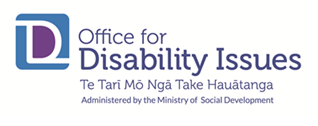 To:Disability Data and Evidence Working GroupDisability Data and Evidence Working GroupFrom:Catherine Brennan, Member of Resources Workstream Catherine Brennan, Member of Resources Workstream Date:17 March 202117 March 2021Security level:IN CONFIDENCEIN CONFIDENCE